Конференція«Органічне рослинництво: 
найкращі практики за 10 років»	 Дата проведення: 21 червня 2018 р. (четвер), 9:30 – 18:30Місце проведення: м. Полтава, Полтавська державна аграрна академія (вул. Сковороди, 1/3)Цільова аудиторія: органічні виробники c/г продукції та інші фермери, зацікавлені в органічному виробництві; постачальники послуг з органічного виробництва; виробники засобів захисту рослин та техніки для органічного виробництваПрограмаПід час Конференції відбудеться виставка, на якій Ви зможете ознайомитись із виробниками сучасних засобів захисту рослин, допоміжних продуктів, добрив та техніки для органічного виробництва.Також протягом Конференції та Дня Поля Ви матимете можливість обговорити всі питання із провідними консультантами з органічного виробництва. Організатори забезпечують трансфер на польову демонстрацію від ПП “Агроекологія”  
(м. Полтава -> Шишацький район –> завод “УКРОЛІЯ ОРГАНІК” -> повернення в Полтаву, 22 червня). 
Також ми сприяємо бронюванню номерів в готелі, однак поселення відбудеться за власний рахунок відвідувачів.  Організаційний комітет: 
Тетяна Білик, тел.: +380 67 823 83 89 
e-mail: ts@organicstandard.com.ua – з  питань участі та реклами                              Інформаційна підтримка: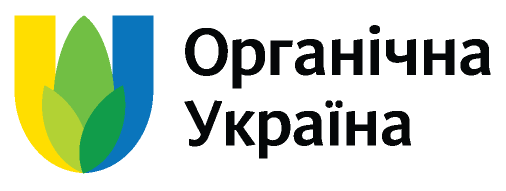 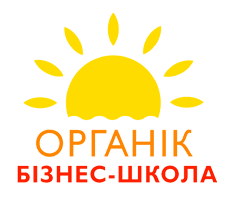 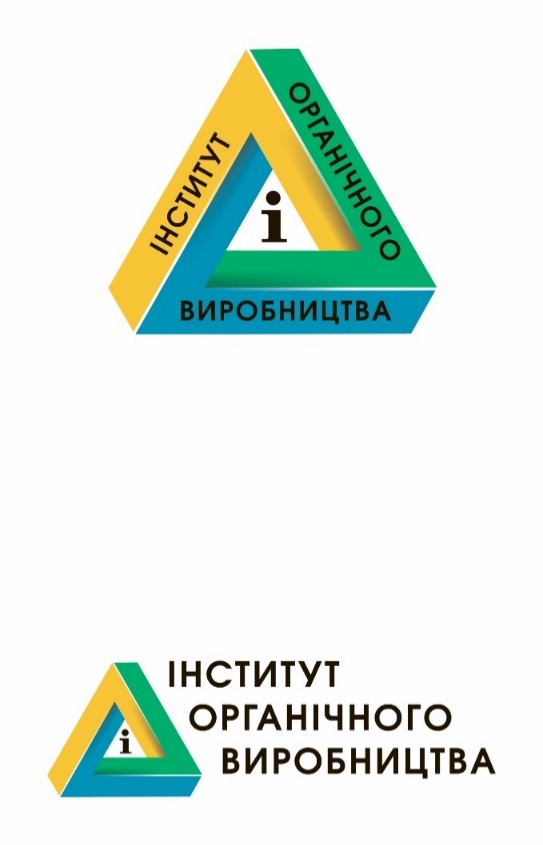 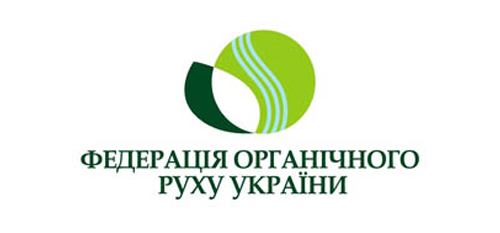 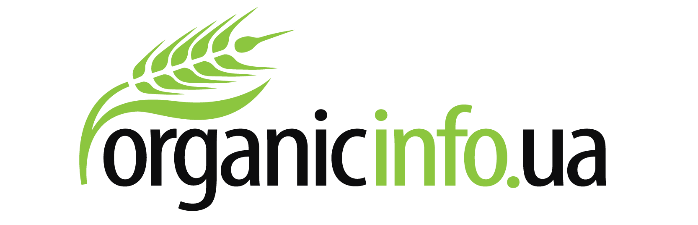 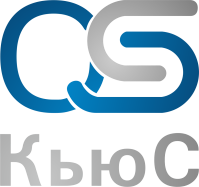 ЧасТема доповідіДоповідач8:30  – 9:30Реєстрація учасників та ранкова кава/чай
Реєстрація учасників та ранкова кава/чай

9:30  –  10:00
Вітальне слово від організаторів, ректора ПДАА, представників влади
Вітальне слово від організаторів, ректора ПДАА, представників влади10:00 – 11:30Частина ІЧастина І10:00 – 11:30Основні досягнення проекту FiBL “Розвиток органічного ринку в Україні” (2012–2016)Торальф Ріхтер (FiBL, експерт напрямку сільськогосподарських орних культур, Швейцарія)10:00 – 11:30Органічне рослинництво в посушливих зонахХарун Цичек (FiBL, відділ міжнародного співробітництва, Швейцарія)10:00 – 11:30визначаєтьсяСергій Галашевський (модератор), директор органу сертифікації «Органік Стандарт»10:00 – 11:30Системний підхід у побудові агрономічної служби органічного підприємстваГліб Лук’яненко (директор ПП «Агроекологія»)
11:30 – 12:00Кава-брейк, знайомство з експонентами виставки в холіКава-брейк, знайомство з експонентами виставки в холіЧасТема доповідіДоповідач
12:00 – 14:00Частина ІІ.Виступ директорів та власників органічних агропідприємств 
із різних регіонів УкраїниЧастина ІІ.Виступ директорів та власників органічних агропідприємств 
із різних регіонів України
12:00 – 14:0010 річний досвід органічного виробництва компанії «Галекс-Агро» (Полісся)Олександр Ющенко, генеральний директор та засновник компанії «Галекс-Агро»
12:00 – 14:005-річний досвід органічного виробництва агропромислової групи «Арніка» (Лісостеп)Андрій Пилипченко,  генеральний директор та засновник Агропромислової групи «Арніка» 
12:00 – 14:005-річний досвід органічного виробництва ТОВ «РІТТЕР БІО АГРО» (Полісся)Віктор Щербачук, генеральний директор компаній «РІТТЕР БІО АГРО» та «Дедденс Агро»
12:00 – 14:005 річний-досвід органічного виробництва компанії «Дунайський аграрій» (Степ)Роман Дяжук, генеральний директор та засновник ТОВ «Дунайський аграрій»
14:00 – 15:30Перерва на обід. Можливість учасників детальніше ознайомитись із виставкою 
органічної продукції та послуг (у холі)Перерва на обід. Можливість учасників детальніше ознайомитись із виставкою 
органічної продукції та послуг (у холі)
15:30 – 17:30Частина ІІІ.
Паралельні тематичні блокиЧастина ІІІ.
Паралельні тематичні блоки
15:30 – 17:30
Блок 1: «Агротехніка та контроль бур’янів»
Блок 1: «Агротехніка та контроль бур’янів»
15:30 – 17:30Досвід використання пружинної борони Treffler штрігельОлексій Качковський (модератор), консультант з органічного виробництва, виробник органічної продукції
15:30 – 17:30Ефективність ротаційних борін в органічному виробництві. Досвід впровадження різних типів та виробниківОлексій Язиков, директор ТОВ «Жива Нива»
15:30 – 17:30Техніка для механічного догляду за посівамиОлександр Мірненко, ТОВ «КЕТ Україна»ЧасТема доповідіДоповідач15:30 – 17:30
Блок 2: «Живлення та сівозміна»
Блок 2: «Живлення та сівозміна»15:30 – 17:30Азотне живлення в органічному виробництві
Микола Биков (модератор), консультант з органічного виробництва, дорадник з агрономії15:30 – 17:30Баланс поживних речовин ґрунту в системі землеробства ПП «Агроекологія»Сергій Козін, головний агроном ПП «Агроекологія»15:30 – 17:30Забезпечення вологою в органічному рослинництвіДон Олексій Пилипович, органічний фермер, керівник ФГ Дона О.П15:30 – 17:30
Блок 3: «Насіння та захист посівів»

Блок 3: «Насіння та захист посівів»
15:30 – 17:30визначаєтьсяІван Гавран (модератор), провідний фахівець ТОВ «Органік стандарт»
15:30 – 17:30Сильне насіння - потреба органічного землеробстваЛеонід Фадєєв, директор компанії «Спецелеватормельмаш», постачальник зернообробного обладнання
15:30 – 17:30Селекція сортів озимої пшениці для вирощування в умовах органічного землеробстваВолодимир Тищенко, професор, завідувач кафедри селекції, насінництва та генетики Полтавської державної аграрної академії
17:30 – 18:30
Підведення підсумків конференції. Анонс програми Дня Поля.
Підведення підсумків конференції. Анонс програми Дня Поля.